被災証明書申請者が、上記の通り被災した者であることを証明します。※証明者は、申請者本人から依頼を受けた、申請者の現在の所属施設の上司・同僚等とします。ただし、申請者に現在所属施設がない場合は、過去の所属施設の上司・同僚等から証明を受けることを認めます。※自治体が発行する罹災証明書・被災証明書を提出する場合、本書類の提出は不要です。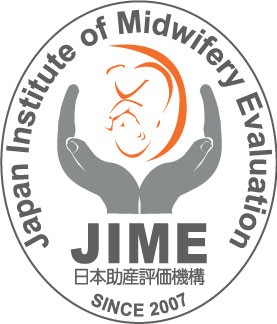 申請者情報（申請者記入欄）申請者情報（申請者記入欄）申請者氏名助産師免許番号所属施設名被災時住所被災原因年　　月　　日の　　　　　　　　　　　　　　による証明者情報（証明者記入欄）証明者情報（証明者記入欄）所属施設名職　　　位証　明　日年　　　月　　　日証明者署名：　　　　　　　　　　　　　　　※直筆署名のみ可証明者署名：　　　　　　　　　　　　　　　※直筆署名のみ可